Encounters Over the Choral Scores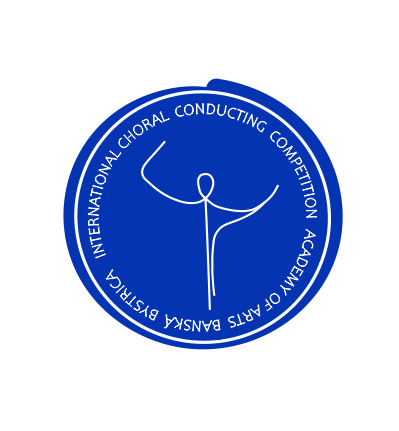 5th year of the international Conducting CompetitionApplication formName: ...........................................................................................................................................Surname:.......................................................................................................................................Date of birth:.................................................................................................................................Email:............................................................................................................................................Telephone number:.....................................................................................................................City:..............................................................................................................................................Country:........................................................................................................................................Category (A or B):  ......................................................................................................................A selected composition of a contemporary (living) composer from the participant`s country:.......................................................................................................................................................-----------------------------------------------------------------------------------------------------------------Filled application form must be received NO LATER than 11. 4. 2021 at the following email address: dirigentskasutaz@gmail.comIf you need additional information please call:  +421911578579 (english language)A brief artistic biography of the contestant(study, conducting experience, completed competitions, courses, cooperations, etc.)approx. 10-15 phrases